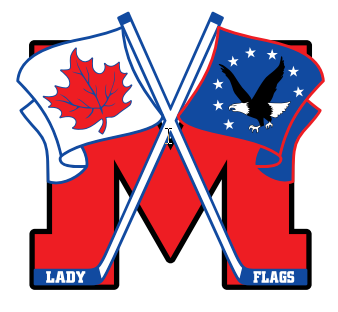 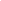 Attendees: Kaylen Burgess 		Matt Carpenter		Kara Dewhirst		Denise Fehr	
Andrea Lane		Marilyn Maoirat 		Amanda Ross		Kevin Slater		Steve VandenheuvelRegrets:Katie Gaulton 		Kirstin Salisbury		Bryan Jeffrey		Becky McNauleAgenda ItemDiscussionAction Items1.0 Review of Minutes from September Board Meeting           All-Minutes from the September 30 & October 28, 2020 Board Meeting were reviewed. -K. Dewhirst motioned for acceptance of the minutes from both meetings, S. Vandenheuvel seconded, all in favour. MOTION CARRIED2.0 Monthly Updates   2.1 Organization   
         Update 
          K. Slater  2.2  Novice & Intro to Hockey Program Update
        B. Jeffrey   2.3 Atom – Peewee Program Update
        S. Vandenheuvel    2.4 Equipment Update 
        M. Carpenter   2.5 Ice Scheduling Update          K. Dewhirst  2.6 Registrar Update         K. Gaulton  2.7 COVID Protocol Update         A. Ross  2.8  Finance Update
         A. Lane  2.9  Sponsorship Update
         M. Maoirat  2.10  Fundraising & Volunteer UpdateD. Fehr-The Hockey Committee has been meeting in between board meetings.-The local arenas, Lambton and Sarnia are still not allowing visitors in -Sarnia is looking at ending their season after March break if local games are still not allowed. We will also look at this option if games are not permitted.-We will re-evaluate in December playing other local teams.-OWHA has Grey Zones not playing any type of hockey, red zones can have 10 players on the ice plus coaches.-No update-There has been some movement within the Atom teams to increase the number of participants at each ice booking-U11 purple squad now has 2 goalies and started with none-U13 is having lots of skills & drills practice and enjoying their intersquad games-Association is good for jerseys and they have all been signed out.-Still working on a few size changes but all seems to be good.-New goalie jerseys have been ordered-Looking into purchasing a left blocker and glove set. There have been a few girls interested in trying goalie but do not have the proper hand gear.-Looking at another set of goalie equipment for the U9 age group-Currently the MTMHA is supplying the pucks, if the pucks begin to run low we will look at adding to the buckets that are provided-M. Carpenter will put a new lock on our locker at MSC now that Rink 2 is being used-Walpole ice will open again on Friday, November 27th at 8:00am-COVID case was due to an employee in another department testing positive so Chief and the Council chose to close everything-Testing took place in the hall at the arena and all employees from the recreation department tested Negative. The hall was fogged by a professional contractor following the testing.-Lady Flags ice will resume in Walpole on Wednesday, December 2.-No Update-At this time movement and COVID items including the change of not leaving the arena on Rink 1 are going smoothly with the new changes in place at MSC.-No further updates at this time.-Smell the Soap fundraiser raised $276.71-Dynamic Graphics was paid for SWAG fundraiser-Planet Stitch was paid for new jerseys-$3,000 donation from Captain Kidd Days bottle drive-Lady Flags teams have been given raffle tickets from the Gala prizes-Raffle tickets will be sold at Kays and Lapier’s, as well as 2 weekends at No Frills, volunteers selling at No Frills will receive volunteer hours.*U9 Pink had not been distributed -$452.95 raised from SWAG sales-$276.31 raised from Smell the Soap sales -questioning if there may have been too many sale items at the same time as this fundraiser as it wasn’t as strong as expected.*Marilyn to follow up with U9 Pink parent rep3.0 New Business      3.1 Risk Management Role        K. Slater
  3.2 Fundraising during COVID 3.3 Rosters for OWHA        K. Slater3.4 Bill 218        K. Slater:-The Risk Management role will need to be re-defined and posted.-Board member was asked why parents are still fundraising during COVID, the following items were discussed to ensure a clear message is given:                       -to aid in the overall administrative costs                       -this season after all costs (purchasing jerseys, etc.) we will                               most likely break even                       -COVID has limited the donations made to Lady Flags-Katie has created the teams for OWHA rosters-Questions if Bill 218, as discussed at the previous meeting, was passed-A. Lane, Hockey Committee and K. Burgess to re-define and post on website-K. Salisbury to make changes to constitution once re-defined-K. Slater to inquire if Bill 218 was passedAdjournment & Next Meeting DateMotion to adjourn was made by M. Carpenter, seconded by S. VandenheuvalMeeting was adjourned at 7:10 p.m.Next meeting: TBD